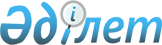 О районном бюджете на 2019-2021 годыРешение Шуского районного маслихата Жамбылской области от 21 декабря 2018 года № 38-3. Зарегистрировано Департаментом юстиции Жамбылской области 25 декабря 2018 года № 4059.
      Примечание РЦПИ.

      В тексте документа сохранена пунктуация и орфография оригинала.
      В соответствии со статьей 75 Бюджетного кодекса Республики Казахстан от 4 декабря 2008 года, cтатьи 6 Закона Республики Казахстан от 23 января 2001 года "О местном государственном управлении и самоуправлении в Республике Казахстан" районный маслихат РЕШИЛ :
      1. Утвердить районный бюджет на 2019-2021 годы согласно приложениям 1, 2, 3, в том числе на 2019 год, в следующих объемах:
      1) доходы – 21 434 251 тысяч тенге, в том числе:
      налоговые поступления – 3 272 852 тысяч тенге;
      неналоговые поступления – 23 162 тысяч тенге;
      поступления от продажи основного капитала – 28 059 тысяч тенге;
      поступления трансфертов – 18 110 178 тысяч тенге;
      2) затраты – 21 648 771 тысяч тенге;
      3) чистое бюджетное кредитование – 144 103 тысяч тенге, в том числе:
      бюджетные кредиты – 234 825 тысяч тенге;
      погашение бюджетных кредитов – 90 722 тысяч тенге;
      4) сальдо по операциям с финансовыми активами – 0 тысяч тенге, в том числе:
      приобретение финансовых активов – 0 тысяч тенге;
      поступления от продажи финансовых активов государства – 0 тысяч тенге;
      5) дефицит (профицит) бюджета – - 358 623 тысяч тенге;
      6) финансирование дефицита (использование профицита) бюджета – - 144 103 тысяч тенге, в том числе:
      поступление займов – 234 825 тысяч тенге;
      погашение займов – 90 722 тысяч тенге;
      используемые остатки бюджетных средств – 214 520 тысяч тенге.
      Сноска. Пункт 1 с изменениями, внесенными решениями Шуского районного маслихата Жамбылской области от 29.03.2019 № 44-2 (вводится в действие с 01.01.2019); от 08.05.2019 № 47-5 (вводится в действие с 01.01.2019); от 23.07.2019 № 49-4 (вводится в действие с 01.01.2019); от 25.09.2019 № 51-2 (вводится в действие с 01.01.2019); от 24.10.2019 № 52-2 (вводится в действие с 01.01.2019); от 18.11.2019 №54-2 (вводится в действие с 01.01.2019); от 20.12.2019 № 56-2 (вводится в действие с 01.01.2019).


      2. Учесть передаваемые на 2019 год объҰм субвенции из областного бюджета в размере 8 709 651 тысячи тенге;
      3. Установить передаваемые из районного бюджета бюджетные субвенции на 2019 год в аппараты акима района в городе, города районного значения, поселка, села, сельских округов в размере 267 469 тысячи тенге в том числе:
      Алгинского аульного округа - 17 949 тысячи тенге;
      Аксуского аульного округа - 18 168 тысячи тенге;
      Берликского аульного округа - 17 696 тысячи тенге;
      Берликустемского аульного округа - 14 978 тысячи тенге;
      Ески-Шуского аульного округа - 17 811 тысячи тенге;
      Жанажолского аульного округа - 14 327 тысячи тенге;
      Жанакогамского округа - 15 663 тысячи тенге;
      Корагатинского аульного округа - 22 240 тысячи тенге;
      село Конаева - 19 751 тысячи тенге;
      Толебийского аульного округа - 51 151 тысячи тенге;
      Шокпарского аульного округа - 21 517 тысячи тенге;
      Город Шу - 36 218 тысячи тенге.
      4. В соответствии со статьей 18 Закона Республики Казахстан от 8 июля 2005 года "О государственном регулировании развития агропромышленного комплекса и сельских территорий" на 2019-2021 годы предусмотреть средства на выплату надбавки к заработной плате специалистам в области здравоохранения, социального обеспечения, образования, культуры, спорта, ветеринарии, лесного хозяйства и особо охраняемых природных территорий, работающих в сельских населенных пунктах финансируемых из районного бюджета в размере 25 процентов от оклада и тарифной ставки по сравнению со ставками специалистов, занимающихся этими видами деятельности в городских условиях.
      5. Утвердить объем резерва местного исполнительного органа района в размере 9010 тысяч тенге.
      Сноска. Пункт 5 с изменениями, внесенными решением Шуского районного маслихата Жамбылской области от 18.11.2019 №54-2 (вводится в действие с 01.01.2019).


      6. Утвердить перечень местных бюджетных программ, не подлежащих секвестру в процессе исполнения местных бюджетов на 2019 год, согласно приложению 4.
      7. Утвердить перечень объем выделенных денежных средств по программе аппарат акима района в городе, города районного значения, поселка, села, сельских округов согласно приложению 5.
      8. Утвердить целевые трансферты органам местного самоуправления согласно приложению 6.
      9. Целевые текущие трансферты на 2019 год по программе аппарат акима района в городе, города районного значения, поселка, села, сельских округов определяются на основании постановления акимата Шуского района.
      10. Контроль за исполнением данного решения возложить на постоянную комиссию районного маслихата по экономике, финансов, бюджету, налогу, развитию местного самоуправления, природопользованию, промышленности, строительства, транспорта, связи, энергетики, развитии сельского хозяйства и предпринимательства и рассмотрению проектов договоров по закупу земельных участков и прочего недвижимого имущества.
      11. Настоящее решение вступает в силу со дня государственной регистрации в органах юстиции и вводится в действие с 1 января 2019 года. Районный бюджет на 2019 год
      Сноска. Приложение 1 – в редакции решения Шуского районного маслихата Жамбылской области от 20.12.2019 № 56-2 (вводится в действие с 01.01.2019). Районный бюджет на 2020 год Районный бюджет на 2021 год Перечень местных бюджетных программ, не подлежащих секвестру в процессе исполнения местных бюджетов на 2019 год. Перечень объема выделенных денежных средств по программе аппарат акима района в городе, города районного значения, поселка, села, сельского округа
      Сноска. Приложение 5 – в редакции решения Шуского районного маслихата Жамбылской области от 20.12.2019 № 56-2 (вводится в действие с 01.01.2019).
       (тысяч тенге) Целевые трансферты органам местного самоуправления
      (тысяч тенге)
					© 2012. РГП на ПХВ «Институт законодательства и правовой информации Республики Казахстан» Министерства юстиции Республики Казахстан
				
      Председатель сессий 

С. Абдуманапов

      Секретарь маслихата 

Е. Умралиев
Приложение 1 к решению
Шуского районного маслихата
от 21 декабря 2018 года № 38-3
Категория 
Категория 
Категория 
Категория 
Сумма (тысяч тенге)
Класс
Класс
Класс
Сумма (тысяч тенге)
Подкласс 
Подкласс 
Сумма (тысяч тенге)
Наименование 
1
2
3
4
5
1. ДОХОДЫ
21434251
1
НАЛОГОВЫЕ ПОСТУПЛЕНИЯ
3272852
01
Подоходный налог 
242533
2
Индивидуальный подоходный налог
242533
03
Социальный налог
225950
1
Социальный налог 
225950
04
Налоги на собственность
2728259
1
Налоги на имущество
2702221
3
Земельный налог
4355
4
Налог на транспортные средства
15883
5
Единый земельный налог
5800
05
Внутренние налоги на товары, работы и услуги
57150
2
Акцизы
11300
3
Поступления за использование природных и других ресурсов
27500
4
Сборы за ведение предпринимательской и профессиональной деятельности
15350
5
Налог на игорный бизнес
3000
07
Прочие налоги
1760
1
Прочие налоги
1760
08
Обязательные платежи, взимаемые за совершение юридически значимых действий и (или) выдачу документов уполномоченными на то государственными органами или должностными лицами 
17200
1
Государственная пошлина
17200
2
НЕНАЛОГОВЫЕ ПОСТУПЛЕНИЯ
23162
01
Доходы от государственной собственности
2642
1
Поступления части чистого дохода государственных предприятий
185
5
Доходы от аренды имущества, находящегося в государственной собственности
2337
7
Вознаграждения по кредитам, выданным из государственного бюджета
68
9
Прочие доходы от государственной собственности
52
06
Прочие неналоговые поступления
20520
1
Прочие неналоговые поступления
20520
3
ПОСТУПЛЕНИЯ ОТ ПРОДАЖИ ОСНОВНОГО КАПИТАЛА
28059
01
Продажа государственного имущества, закрепленного за государственными учреждениями
226
1
Продажа государственного имущества, закрепленного за государственными учреждениями
226
03
Продажа земли и нематериальных активов
27833
1
Продажа земли
26713
2
Продажа нематериальных активов
1120
4
ПОСТУПЛЕНИЯ ТРАНСФЕРТОВ
18110178
02
Трансферты из вышестоящих органов государственного управления 
18110178
2
Трансферты из областного бюджета 
18110178
Администратор бюджетных программ
Администратор бюджетных программ
Администратор бюджетных программ
Администратор бюджетных программ
Программа
Программа
Программа
Программа
Наименование
Наименование
Наименование
Наименование
1
2
3
2. ЗАТРАТЫ
21648771
01
Государственные услуги общего характера
897456
112
Аппарат маслихата района (города областного значения)
37689
001
Услуги по обеспечению деятельности маслихата района (города областного значения)
36669
003
Капитальные расходы государственного органа
1020
122
Аппарат акима района (города областного значения)
148591
001
Услуги по обеспечению деятельности акима района (города областного значения)
146498
003
Капитальные расходы государственного органа 
2093
123
Аппарат акима района в городе, города районного значения, поселка, села, сельского округа
143164
001
Услуги по обеспечению деятельности акима района в городе, города районного значения, поселка, села, сельского округа
142082
022
Капитальные расходы государственного органа
1082
452
Отдел финансов района (города областного значения)
185814
001
Услуги по реализации государственной политики в области исполнения бюджета и управления коммунальной собственностью района (города областного значения)
41009
003
Проведение оценки имущества в целях налогообложения
2631
018
Капитальные расходы государственного органа
629
028
Приобретение имущества в коммунальную собственность
107731
113
Целевые текущие трансферты из местных бюджетов
33814
453
Отдел экономики и бюджетного планирования района (города областного значения)
30130
001
Услуги по реализации государственной политики в области формирования и развития экономической политики, системы государственного планирования
29710
004
Капитальные расходы государственного органа
420
458
Отдел жилищно-коммунального хозяйства, пассажирского транспорта и автомобильных дорог района (города областного значения)
295069
001
Услуги по реализации государственной политики на местном уровне в области жилищно-коммунального хозяйства, пассажирского транспорта и автомобильных дорог 
36861
013
Капитальные расходы государственного органа
14000
067
Капитальные расходы подведомственных государственных учреждений и организаций
189355
113
Целевые текущие трансферты из местных бюджетов
54853
466
Отдел архитектуры, градостроительства и строительства района (города областного значения)
466
040
Развитие объектов государственных органов
466
493
Отдел предпринимательства, промышленности и туризма района (города областного значения)
56533
001
Услуги по реализации государственной политики на местном уровне в области развития предпринимательства и промышленности 
55446
003
Капитальные расходы государственного органа
1087
02
Оборона
6008
122
Аппарат акима района (города областного значения)
2500
005
Мероприятия в рамках исполнения всеобщей воинской обязанности
2500
122
Аппарат акима района (города областного значения)
3508
006
Предупреждение и ликвидация чрезвычайных ситуаций масштаба района (города областного значения)
685
007
Мероприятия по профилактике и тушению степных пожаров районного (городского) масштаба, а также пожаров в населенных пунктах, в которых не созданы органы государственной противопожарной службы
2823
03
Общественный порядок, безопасность, правовая, судебная, уголовно-исполнительная деятельность
14972
466
Отдел архитектуры, градостроительства и строительства района (города областного значения)
9972
066
Строительство объектов общественного порядка и безопасности
9972
458
Отдел жилищно-коммунального хозяйства, пассажирского транспорта и автомобильных дорог района (города областного значения)
5000
021
Обеспечение безопасности дорожного движения в населенных пунктах
5000
04
Образование
11387248
464
Отдел образования района (города областного значения)
1360021
009
Обеспечение деятельности организаций дошкольного воспитания и обучения
489384
024
Целевые текущие трансферты бюджетам города районного значения, села, поселка, сельского округа на реализацию государственного образовательного заказа в дошкольных организациях образования
870637
123
Аппарат акима района в городе, города районного значения, поселка, села, сельского округа
3945
005
Организация бесплатного подвоза учащихся до школы и обратно в сельской местности
3945
464
Отдел образования района (города областного значения)
8091126
003
Общеобразовательное обучение
7606259
006
Дополнительное образование для детей 
484867
465
Отдел физической культуры и спорта района (города областного значения)
168199
017
Дополнительное образование для детей и юношества по спорту
168199
466
Отдел архитектуры, градостроительства и строительства района (города областного значения)
1178015
021
Строительство и реконструкция объектов начального, основного среднего и общего среднего образования
1178015
464
Отдел образования района (города областного значения)
585942
001
Услуги по реализации государственной политики на местном уровне в области образования
62129
005
Приобретение и доставка учебников, учебно-методических комплексов для государственных учреждений образования района (города областного значения)
213150
007
Проведение школьных олимпиад, внешкольных мероприятий и конкурсов районного (городского) масштаба
3500
015
Ежемесячная выплата денежных средств опекунам (попечителям) на содержание ребенка-сироты (детей-сирот), и ребенка (детей), оставшегося без попечения родителей
37831
029
Обследование психического здоровья детей и подростков и оказание психолого–медико–педагогической консультативной помощи населению
21739
067
Капитальные расходы подведомственных государственных учреждений и организаций
247593
06
Социальная помощь и социальное обеспечение
2927199
451
Отдел занятости и социальных программ района (города областного значения)
2053414
005
Государственная адресная социальная помощь
2053414
451
Отдел занятости и социальных программ района (города областного значения)
775799
002
Программа занятости
447120
004
Оказание социальной помощи на приобретение топлива специалистам здравоохранения, образования, социального обеспечения, культуры, спорта и ветеринарии в сельской местности в соответствии с законодательством Республики Казахстан
18249
006
Оказание жилищной помощи
8187
007
Социальная помощь отдельным категориям нуждающихся граждан по решениям местных представительных органов
57462
010
Материальное обеспечение детей-инвалидов, воспитывающихся и обучающихся на дому
6596
014
Оказание социальной помощи нуждающимся гражданам на дому
81551
017
Обеспечение нуждающихся инвалидов обязательными гигиеническими средствами и предоставление услуг специалистами жестового языка, индивидуальными помощниками в соответствии с индивидуальной программой реабилитации инвалида
80460
023
Обеспечение деятельности центров занятости населения
76174
451
Отдел занятости и социальных программ района (города областного значения)
97014
001
Услуги по реализации государственной политики на местном уровне в области обеспечения занятости и реализации социальных программ для населения
41751
011
Оплата услуг по зачислению, выплате и доставке пособий и других социальных выплат
10031
021
Капитальные расходы государственного органа
311
050
Обеспечение прав и улучшение качества жизни инвалидов в Республике Казахстан 
34784
054
Размещение государственного социального заказа в неправительственных организациях
1240
067
Капитальные расходы подведомственных государственных учреждений и организаций
1700
113
Целевые текущие трансферты из местных бюджетов
7197
458
Отдел жилищно-коммунального хозяйства, пассажирского транспорта и автомобильных дорог района (города областного значения)
972
050
Обеспечение прав и улучшение качества жизни инвалидов в Республике Казахстан
972
07
Жилищно-коммунальное хозяйство
2218923
458
Отдел жилищно-коммунального хозяйства, пассажирского транспорта и автомобильных дорог района (города областного значения
93276
004
Обеспечение жильем отдельных категорий граждан
8000
031
Изготовление технических паспортов на объекты кондоминиумов
35583
033
Проектирование, развитие и (или) обустройство инженерно-коммуникационной инфраструктуры
49693
463
Отдел земельных отношений района (города областного значения)
93244
016
Изъятие земельных участков для государственных нужд
93244
466
Отдел архитектуры, градостроительства и строительства района (города областного значения)
527221
003
Проектирование и (или) строительство, реконструкция жилья коммунального жилищного фонда
5101
004
Проектирование, развитие и (или) обустройство инженерно-коммуникационной инфраструктуры
455220
098
Приобретение жилья коммунального жилищного фонда
66900
479
Отдел жилищной инспекции района (города областного значения)
12107
001
Услуги по реализации государственной политики на местном уровне в области жилищного фонда
11987
005
Капитальные расходы государственного органа
120
458
Отдел жилищно-коммунального хозяйства, пассажирского транспорта и автомобильных дорог района (города областного значения)
232090
011
Обеспечение бесперебойного теплоснабжения малых городов
131315
012
Функционирование системы водоснабжения и водоотведения
80312
026
Организация эксплуатации тепловых сетей, находящихся в коммунальной собственности районов (городов областного значения)
11963
058
Развитие системы водоснабжения и водоотведения в сельских населенных пунктах
8500
466
Отдел архитектуры, градостроительства и строительства района (города областного значения)
754355
058
Развитие системы водоснабжения и водоотведения в сельских населенных пунктах 
754355
123
Аппарат акима района в городе, города районного значения, поселка, села, сельского округа
4627
008
Освещение улиц населенных пунктов
3478
009
Обеспечение санитарии населенных пунктов
1149
458
Отдел жилищно-коммунального хозяйства, пассажирского транспорта и автомобильных дорог района (города областного значения)
502003
015
Освещение улиц в населенных пунктах
114394
016
Обеспечение санитарии населенных пунктов
137000
017
Содержание мест захоронений и захоронение безродных
10000
018
Благоустройство и озеленение населенных пунктов
240609
08
Культура, спорт, туризм и информационное пространство
695494
455
Отдел культуры и развития языков района (города областного значения)
371726
003
Поддержка культурно-досуговой работы
371726
466
Отдел архитектуры, градостроительства и строительства района (города областного значения)
1784
011
Развитие объектов культуры
1784
465
Отдел физической культуры и спорта района (города областного значения)
28519
001
Услуги по реализации государственной политики на местном уровне в сфере физической культуры и спорта
13622
004
Капитальные расходы государственного органа
331
006
Проведение спортивных соревнований на районном (города областного значения) уровне
4750
007
Подготовка и участие членов сборных команд района (города областного значения) по различным видам спорта на областных спортивных соревнованиях
8535
032
Капитальные расходы подведомственных государственных учреждений и организаций
1281
466
Отдел архитектуры, градостроительства и строительства района (города областного значения
1616
008
Развитие объектов спорта
1616
455
Отдел культуры и развития языков района (города областного значения)
109984
006
Функционирование районных (городских) библиотек
108986
007
Развитие государственного языка и других языков народа Казахстана
998
456
Отдел внутренней политики района (города областного значения)
35677
002
Услуги по проведению государственной информационной политики 
35677
455
Отдел культуры и развития языков района (города областного значения)
50782
001
Услуги по реализации государственной политики на местном уровне в области развития языков и культуры
13769
010
Капитальные расходы государственного органа
10816
032
Капитальные расходы подведомственных государственных учреждений и организаций
13500
113
Целевые текущие трансферты из местных бюджетов
12697
456
Отдел внутренней политики района (города областного значения)
95406
001
Услуги по реализации государственной политики на местном уровне в области информации, укрепления государственности и формирования социального оптимизма граждан
29991
003
Реализация мероприятий в сфере молодежной политики
65219
006
Капитальные расходы государственного органа
196
09
Топливно-энергетический комплекс и недропользование
64405
458
Топливно-энергетический комплекс и недропользование
64405
036
Развитие газотранспортной системы
64405
10
Сельское, водное, лесное, рыбное хозяйство, особо охраняемые природные территории, охрана окружающей среды и животного мира, земельные отношения
434362
462
Отдел сельского хозяйства района (города областного значения)
33564
001
Услуги по реализации государственной политики на местном уровне в сфере сельского хозяйства 
19115
006
Капитальные расходы государственного органа
14449
473
Отдел ветеринарии района (города областного значения)
350387
001
Услуги по реализации государственной политики на местном уровне в сфере ветеринарии
29656
003
Капитальные расходы государственного органа 
30079
005
Обеспечение функционирования скотомогильников (биотермических ям)
1210
006
Организация санитарного убоя больных животных
1391
007
Организация отлова и уничтожения бродячих собак и кошек
5000
008
Возмещение владельцам стоимости изымаемых и уничтожаемых больных животных, продуктов и сырья животного происхождения
1311
009
Проведение ветеринарных мероприятий по энзоотическим болезням животных
8674
010
Проведение мероприятий по идентификации сельскохозяйственных животных
20000
011
Проведение противоэпизоотических мероприятий
253066
463
Отдел земельных отношений района (города областного значения)
19594
001
Услуги по реализации государственной политики в области регулирования земельных отношений на территории района (города областного значения)
14838
004
Организация работ по зонированию земель
4096
007
Капитальные расходы государственного органа
660
453
Отдел экономики и бюджетного планирования района (города областного значения)
30817
099
Реализация мер по оказанию социальной поддержки специалистов
30817
11
Промышленность, архитектурная, градостроительная и строительная деятельность
189445
466
Отдел архитектуры, градостроительства и строительства района (города областного значения)
189445
001
Услуги по реализации государственной политики в области строительства, улучшения архитектурного облика городов, районов и населенных пунктов области и обеспечению рационального и эффективного градостроительного освоения территории района (города областного значения)
39511
013
Разработка схем градостроительного развития территории района, генеральных планов городов районного (областного) значения, поселков и иных сельских населенных пунктов
97020
015
Капитальные расходы государственного органа
52914
12
Транспорт и коммуникации
615669
458
Отдел жилищно-коммунального хозяйства, пассажирского транспорта и автомобильных дорог района (города областного значения)
554169
022
Развитие транспортной инфраструктуры
299169
023
Обеспечение функционирования автомобильных дорог
142624
051
Реализация приоритетных проектов транспортной инфраструктуры
112376
458
Отдел жилищно-коммунального хозяйства, пассажирского транспорта и автомобильных дорог района (города областного значения)
61500
037
Субсидирование пассажирских перевозок по социально значимым городским (сельским), пригородным и внутрирайонным сообщениям
61500
13
Прочие
1494640
123
Аппарат акима района в городе, города районного значения, поселка, села, сельского округа
10316
040
Реализация мер по содействию экономическому развитию регионов в рамках Программы развития регионов до 2020
10316
452
Отдел финансов района (города областного значения)
168139
012
Резерв местного исполнительного органа района (города областного значения) 
9010
026
Целевые текущие трансферты бюджетам города районного значения, села, поселка, сельского округа на повышение заработной платы отдельных категорий гражданских служащих, работников организаций, содержащихся за счет средств государственного бюджета, работников казенных предприятий в связи с изменением размера минимальной заработной платы
141409
066
Целевые текущие трансферты бюджетам города районного значения, села, поселка, сельского округа на повышение заработной платы отдельных категорий административных государственных служащих
17720
455
Отдел культуры и развития языков района (города областного значения)
42097
052
Реализация мероприятий по социальной и инженерной инфраструктуре в сельских населенных пунктах в рамках проекта "Ауыл-Ел бесігі"
42097
458
Отдел жилищно-коммунального хозяйства, пассажирского транспорта и автомобильных дорог района (города областного значения)
517390
061
Целевые текущие трансферты бюджетам города районного значения, села, поселка, сельского округа на реализацию мероприятий по социальной и инженерной инфраструктуре в сельских населенных пунктах в рамках проекта "Ауыл-Ел бесігі"
503804
062
Реализация мероприятий по социальной и инженерной инфраструктуре в сельских населенных пунктах в рамках проекта "Ауыл-Ел бесігі"
13586
464
Отдел образования района (города областного значения)
400979
076
Целевые текущие трансферты бюджетам города районного значения, села, поселка, сельского округа на реализацию мероприятий по социальной и инженерной инфраструктуре в сельских населенных пунктах в рамках проекта "Ауыл-Ел бесігі"
5567
077
Реализация мероприятий по социальной и инженерной инфраструктуре в сельских населенных пунктах в рамках проекта "Ауыл-Ел бесігі"
395412
465
Отдел физической культуры и спорта района (города областного значения)
55719
096
Выполнение государственных обязательств по проектам государственно-частного партнерства
55719
466
Отдел архитектуры, градостроительства и строительства района (города областного значения)
300000
079
Развитие социальной и инженерной инфраструктуры в сельских населенных пунктах в рамках проекта "Ауыл-Ел бесігі"
300000
14
Обслуживание долга
121
452
Отдел финансов района (города областного значения)
121
013
Обслуживание долга местных исполнительных органов по выплате вознаграждений и иных платежей по займам из областного бюджета
121
15
Трансферты
702829
452
Отдел финансов района (города областного значения)
702829
006
Возрост неиспользованных (недоиспользованных) целевых трансфертов
4839
024
Целевые текущие трансферты из нижестоящего бюджета на компенсацию потерь вышестоящего бюджета в связи с изменением законодательства
417471
038
Субвенции
267469
051 
Трансферты органам местного самоуправления
13050
3. ЧИСТОЕ БЮДЖЕТНОЕ КРЕДИТОВАНИЕ
144103
Бюджетные кредиты
234825
10
Сельское, водное, лесное, рыбное хозяйство, особо охраняемые природные территории, охрана окружающей среды и животного мира, земельные отношения
234825
453
Отдел экономики и бюджетного планирования района (города областного значения)
234825
006
Бюджетные кредиты для реализации мер социальной поддержки специалистов
234825
Категория
Категория
Категория
Наименование 
Сумма, тысяч тенге
Класс
Класс
Класс
Сумма, тысяч тенге
Подкласс
Подкласс
Подкласс
Подкласс
Сумма, тысяч тенге
1
2
3
5
Погашение бюджетных кредитов
90722
01
Погашение бюджетных кредитов 
90722
1
Погашение бюджетных кредитов, выданных из государственного бюджета
90722
Функциональная группа
Функциональная группа
Функциональная группа
Функциональная группа
Сумма, тысяч тенге
Администратор бюджетных программ
Администратор бюджетных программ
Администратор бюджетных программ
Администратор бюджетных программ
Сумма, тысяч тенге
Программа
Программа
Программа
Программа
Сумма, тысяч тенге
Наименование
Наименование
Наименование
Наименование
Сумма, тысяч тенге
1
2
3
4. САЛЬДО ПО ОПЕРАЦИЯМ СФИНАНСОВЫМИАКТИВАМИ
0
13
Прочие
0
Функциональная группа
Функциональная группа
Функциональная группа
Функциональная группа
Сумма, тысяч тенге
Администратор бюджетных программ
Администратор бюджетных программ
Администратор бюджетных программ
Администратор бюджетных программ
Сумма, тысяч тенге
Программа
Программа
Программа
Программа
Сумма, тысяч тенге
Наименование
Наименование
Наименование
Наименование
1
1
1
2
3
5. ДЕФИЦИТ (ПРОФИЦИТ) БЮДЖЕТА
-358623
6. ФИНАНСИРОВАНИЕ ДЕФИЦИТА (ИСПОЛЬЗОВАНИЕ ПРОФИЦИТА) БЮДЖЕТА
358623
Категория

Класс
Категория

Класс
Категория

Класс
Наименование 
Сумма, тысяч тенге
Подкласс
Подкласс
Подкласс
Подкласс
Сумма, тысяч тенге
1
1
1
2
3
7
Поступления займов
234825
01
Внутренние государственные займы
234825
2
Договоры займа
234825
Функциональная группа
Функциональная группа
Функциональная группа
Функциональная группа
Сумма, тысяч тенге
Администратор бюджетных программ
Администратор бюджетных программ
Администратор бюджетных программ
Администратор бюджетных программ
Сумма, тысяч тенге
Программа 
Программа 
Программа 
Программа 
Сумма, тысяч тенге
Наименование
Наименование
Наименование
Наименование
1
2
3
16
Погашение займов
90722
452
Отдел финансов района (города областного значения)
90722
008
Погашение долга местного исполнительного органа перед вышестоящим бюджетом
90722
8
Используемые остатки бюджетных средств
214520Приложение 2 к решению
Шуского районного маслихата
от 21 декабря 2018 года № 38-3
Категория 
Категория 
Категория 
Категория 
Сумма (тысяч тенге)
Класс
Класс
Класс
Сумма (тысяч тенге)
Подкласс 
Подкласс 
Сумма (тысяч тенге)
Наименование 
Сумма (тысяч тенге)
1
2
3
4
5
1. ДОХОДЫ
14697926
1
НАЛОГОВЫЕ ПОСТУПЛЕНИЯ
2829278
01
Подоходный налог 
251554
2
Индивидуальный подоходный налог
251554
03
Социальный налог
226000
1
Социальный налог 
226000
04
Налоги на собственность
2265793
1
Налоги на имущество
2239991
3
Земельный налог
11626
4
Налог на транспортные средства
8276
5
Единый земельный налог
5900
05
Внутренние налоги на товары, работы и услуги
61051
2
Акцизы
11700
3
Поступления за использование природных и других ресурсов
25500
4
Сборы за ведение предпринимательской и профессиональной деятельности
20751
5
Налог на игорный бизнес
3100
07
Прочие налоги
1780
1
Прочие налоги
1780
08
Обязательные платежи, взимаемые за совершение юридически значимых действий и (или) выдачу документов уполномоченными на то государственными органами или должностными лицами 
23100
1
Государственная пошлина
23100
2
НЕНАЛОГОВЫЕ ПОСТУПЛЕНИЯ
23239
01
Доходы от государственной собственности
2719
1
Поступления части чистого дохода государственных предприятий
185
5
Доходы от аренды имущества, находящегося в государственной собственности
2387
7
Вознаграждения по кредитам, выданным из государственного бюджета
95
9
Прочие доходы от государственной собственности
52
06
Прочие неналоговые поступления
20520
1
Прочие неналоговые поступления
20520
3
ПОСТУПЛЕНИЯ ОТ ПРОДАЖИ ОСНОВНОГО КАПИТАЛА
17032
01
Продажа государственного имущества, закрепленного за государственными учреждениями
1213
1
Продажа государственного имущества, закрепленного за государственными учреждениями
1213
03
Продажа земли и нематериальных активов
15819
1
Продажа земли
10612
2
Продажа нематериальных активов
5207
4
ПОСТУПЛЕНИЯ ТРАНСФЕРТОВ
11828377
02
Трансферты из вышестоящих органов государственного управления 
11828377
2
Трансферты из областного бюджета 
11828377
Администратор бюджетных программ
Администратор бюджетных программ
Администратор бюджетных программ
Администратор бюджетных программ
Сумма, тысяч тенге
Программа
Программа
Программа
Программа
Сумма, тысяч тенге
Наименование
Наименование
Наименование
Наименование
Сумма, тысяч тенге
1
1
1
2
2. ЗАТРАТЫ
14697926
01
Государственные услуги общего характера
533228
112
Аппарат маслихата района (города областного значения)
32725
001
Услуги по обеспечению деятельности маслихата района (города областного значения)
32725
122
Аппарат акима района (города областного значения)
131314
001
Услуги по обеспечению деятельности акима района (города областного значения)
130814
003
Капитальные расходы государственного органа 
500
123
Аппарат акима района в городе, города районного значения, поселка, села, сельского округа
111999
001
Услуги по обеспечению деятельности акима района в городе, города районного значения, поселка, села, сельского округа
111999
452
Отдел финансов района (города областного значения)
102340
001
Услуги по реализации государственной политики в области исполнения бюджета и управления коммунальной собственностью района (города областного значения)
31425
010
Приватизация, управление коммунальным имуществом, постприватизационная деятельность и регулирование споров, связанных с этим
642
113
Целевые текущие трансферты из местных бюджетов
70273
453
Отдел экономики и бюджетного планирования района (города областного значения)
20836
001
Услуги по реализации государственной политики в области формирования и развития экономической политики, системы государственного планирования
20836
458
Отдел жилищно-коммунального хозяйства, пассажирского транспорта и автомобильных дорог района (города областного значения)
121995
001
Услуги по реализации государственной политики на местном уровне в области жилищно-коммунального хозяйства, пассажирского транспорта и автомобильных дорог 
19133
013
Капитальные расходы государственного органа
13000
113
Целевые текущие трансферты из местных бюджетов
89862
466
Отдел архитектуры, градостроительства и строительства района (города областного значения)
466
040
Развитие объектов государственных органов
466
494
Отдел предпринимательства и промышленности района (города областного значения)
11553
001
Услуги по реализации государственной политики на местном уровне в области развития предпринимательства и промышленности 
11553
02
Оборона
6000
122
Аппарат акима района (города областного значения)
2500
005
Мероприятия в рамках исполнения всеобщей воинской обязанности
2500
122
Аппарат акима района (города областного значения)
3500
006
Предупреждение и ликвидация чрезвычайных ситуаций масштаба района (города областного значения)
500
007
Мероприятия по профилактике и тушению степных пожаров районного (городского) масштаба, а также пожаров в населенных пунктах, в которых не созданы органы государственной противопожарной службы
3000
03
Общественный порядок, безопасность, правовая, судебная, уголовно-исполнительная деятельность
5000
458
Отдел жилищно-коммунального хозяйства, пассажирского транспорта и автомобильных дорог района (города областного значения)
5000
021
Обеспечение безопасности дорожного движения в населенных пунктах
5000
04
Образование
10422967
464
Отдел образования района (города областного значения)
1151789
009
Обеспечение деятельности организаций дошкольного воспитания и обучения
363493
024
Целевые текущие трансферты бюджетам города районного значения, села, поселка, сельского округа на реализацию государственного образовательного заказа в дошкольных организациях образования
788296
123
Аппарат акима района в городе, города районного значения, поселка, села, сельского округа
3791
005
Организация бесплатного подвоза учащихся до школы и обратно в сельской местности
3791
464
Отдел образования района (города областного значения)
8307715
003
Общеобразовательное обучение
7888103
006
Дополнительное образование для детей 
419612
465
Отдел физической культуры и спорта района (города областного значения)
137376
017
Дополнительное образование для детей и юношества по спорту
137376
466
Отдел архитектуры, градостроительства и строительства района (города областного значения)
277500
021
Строительство и реконструкция объектов начального, основного среднего и общего среднего образования
277500
464
Отдел образования района (города областного значения)
544796
001
Услуги по реализации государственной политики на местном уровне в области образования
44579
005
Приобретение и доставка учебников, учебно-методических комплексов для государственных учреждений образования района (города областного значения)
200600
007
Проведение школьных олимпиад, внешкольных мероприятий и конкурсов районного (городского) масштаба
3500
015
Ежемесячная выплата денежных средств опекунам (попечителям) на содержание ребенка-сироты (детей-сирот), и ребенка (детей), оставшегося без попечения родителей
40886
029
Обследование психического здоровья детей и подростков и оказание психолого–медико–педагогической консультативной помощи населению
20731
067
Капитальные расходы подведомственных государственных учреждений и организаций
234500
06
Социальная помощь и социальное обеспечение
1007683
451
Отдел занятости и социальных программ района (города областного значения)
363864
005
Государственная адресная социальная помощь
363864
451
Отдел занятости и социальных программ района (города областного значения)
558118
002
Программа занятости
289371
004
Оказание социальной помощи на приобретение топлива специалистам здравоохранения, образования, социального обеспечения, культуры, спорта и ветеринарии в сельской местности в соответствии с законодательством Республики Казахстан
18528
006
Оказание жилищной помощи
14098
007
Социальная помощь отдельным категориям нуждающихся граждан по решениям местных представительных органов
40000
010
Материальное обеспечение детей-инвалидов, воспитывающихся и обучающихся на дому
6917
014
Оказание социальной помощи нуждающимся гражданам на дому
61770
017
Обеспечение нуждающихся инвалидов обязательными гигиеническими средствами и предоставление услуг специалистами жестового языка, индивидуальными помощниками в соответствии с индивидуальной программой реабилитации инвалида
75000
023
Обеспечение деятельности центров занятости населения
52434
451
Отдел занятости и социальных программ района (города областного значения)
85701
001
Услуги по реализации государственной политики на местном уровне в области обеспечения занятости и реализации социальных программ для населения
37792
011
Оплата услуг по зачислению, выплате и доставке пособий и других социальных выплат
2031
021
Капитальные расходы государственного органа
1000
050
Обеспечение прав и улучшение качества жизни инвалидов в Республике Казахстан
44878
07
Жилищно-коммунальное хозяйство
1304154
458
Отдел жилищно-коммунального хозяйства, пассажирского транспорта и автомобильных дорог района (города областного значения
300646
031
Изготовление технических паспортов на объекты кондоминиумов
1500
033
Проектирование, развитие и (или) обустройство инженерно-коммуникационной инфраструктуры
299146
466
Отдел архитектуры, градостроительства и строительства района (города областного значения)
816519
003
Проектирование и (или) строительство, реконструкция жилья коммунального жилищного фонда
26000
004
Проектирование, развитие и (или) обустройство инженерно-коммуникационной инфраструктуры
790519
479
Отдел жилищной инспекции района (города областного значения)
10629
001
Услуги по реализации государственной политики на местном уровне в области жилищного фонда
10629
458
Отдел жилищно-коммунального хозяйства, пассажирского транспорта и автомобильных дорог района (города областного значения)
116883
011
Обеспечение бесперебойного теплоснабжения малых городов
32800
012
Функционирование системы водоснабжения и водоотведения
34083
058
Развитие системы водоснабжения и водоотведения в сельских населенных пунктах
50000
123
Аппарат акима района в городе, города районного значения, поселка, села, сельского округа
4477
008
Освещение улиц населенных пунктов
3328
009
Обеспечение санитарии населенных пунктов
1149
458
Отдел жилищно-коммунального хозяйства, пассажирского транспорта и автомобильных дорог района (города областного значения)
55000
015
Освещение улиц в населенных пунктах
20000
018
Благоустройство и озеленение населенных пунктов
35000
08
Культура, спорт, туризм и информационное пространство
505462
455
Отдел культуры и развития языков района (города областного значения)
124486
003
Поддержка культурно-досуговой работы
124486
466
Отдел архитектуры, градостроительства и строительства района (города областного значения)
5950
011
Развитие объектов культуры
5950
465
Отдел физической культуры и спорта района (города областного значения)
33195
001
Услуги по реализации государственной политики на местном уровне в сфере физической культуры и спорта
11460
004
Капитальные расходы государственного органа
7950
006
Проведение спортивных соревнований на районном (города областного значения) уровне
4750
007
Подготовка и участие членов сборных команд района (города областного значения) по различным видам спорта на областных спортивных соревнованиях
9035
466
Отдел архитектуры, градостроительства и строительства района (города областного значения
3350
008
Развитие объектов спорта
3350
455
Отдел культуры и развития языков района (города областного значения)
94179
006
Функционирование районных (городских) библиотек
93179
007
Развитие государственного языка и других языков народа Казахстана
1000
456
Отдел внутренней политики района (города областного значения)
36727
002
Услуги по проведению государственной информационной политики 
36727
455
Отдел культуры и развития языков района (города областного значения)
122643
001
Услуги по реализации государственной политики на местном уровне в области развития языков и культуры
11618
010
Капитальные расходы государственного органа
11000
032
Капитальные расходы подведомственных государственных учреждений и организаций
13500
113
Целевые текущие трансферты из местных бюджетов
86525
456
Отдел внутренней политики района (города областного значения)
84932
001
Услуги по реализации государственной политики на местном уровне в области информации, укрепления государственности и формирования социального оптимизма граждан
26623
003
Реализация мероприятий в сфере молодежной политики
58309
10
Сельское, водное, лесное, рыбное хозяйство, особо охраняемые природные территории, охрана окружающей среды и животного мира, земельные отношения
376947
462
Отдел сельского хозяйства района (города областного значения)
31412
001
Услуги по реализации государственной политики на местном уровне в сфере сельского хозяйства 
18412
006
Капитальные расходы государственного органа
13000
473
Отдел ветеринарии района (города областного значения)
305475
001
Услуги по реализации государственной политики на местном уровне в сфере ветеринарии
23722
003
Капитальные расходы государственного органа 
30000
005
Обеспечение функционирования скотомогильников (биотермических ям)
1210
006
Организация санитарного убоя больных животных
3007
007
Организация отлова и уничтожения бродячих собак и кошек
3000
008
Возмещение владельцам стоимости изымаемых и уничтожаемых больных животных, продуктов и сырья животного происхождения
3306
009
Проведение ветеринарных мероприятий по энзоотическим болезням животных
3424
010
Проведение мероприятий по идентификации сельскохозяйственных животных
5000
011
Проведение противоэпизоотических мероприятий
232806
463
Отдел земельных отношений района (города областного значения)
15241
001
Услуги по реализации государственной политики в области регулирования земельных отношений на территории района (города областного значения)
12201
004
Организация работ по зонированию земель
3040
453
Отдел экономики и бюджетного планирования района (города областного значения)
24819
099
Реализация мер по оказанию социальной поддержки специалистов
24819
11
Промышленность, архитектурная, градостроительная и строительная деятельность
80650
466
Отдел архитектуры, градостроительства и строительства района (города областного значения)
80650
001
Услуги по реализации государственной политики в области строительства, улучшения архитектурного облика городов, районов и населенных пунктов области и обеспечению рационального и эффективного градостроительного освоения территории района (города областного значения)
19693
013
Разработка схем градостроительного развития территории района, генеральных планов городов районного (областного) значения, поселков и иных сельских населенных пунктов
60957
12
Транспорт и коммуникации
230000
458
Отдел жилищно-коммунального хозяйства, пассажирского транспорта и автомобильных дорог района (города областного значения)
160000
023
Обеспечение функционирования автомобильных дорог
160000
458
Отдел жилищно-коммунального хозяйства, пассажирского транспорта и автомобильных дорог района (города областного значения)
70000
037
Субсидирование пассажирских перевозок по социально значимым городским (сельским), пригородным и внутрирайонным сообщениям
70000
13
Прочие
45316
123
Аппарат акима района в городе, города районного значения, поселка, села, сельского округа
10316
040
Реализация мер по содействию экономическому развитию регионов в рамках Программы развития регионов до 2020
10316
452
Отдел финансов района (города областного значения)
35000
012
Резерв местного исполнительного органа района (города областного значения) 
35000
15
Трансферты
180519
452
Отдел финансов района (города областного значения)
180519
038
Субвенции
167469
051 
Трансферты органам местного самоуправления
13050
3. ЧИСТОЕ БЮДЖЕТНОЕ КРЕДИТОВАНИЕ
-28822
Бюджетные кредиты
0
Категория
Категория
Категория
Наименование 
Сумма, тысяч тенге
Класс
Класс
Класс
Наименование 
Сумма, тысяч тенге
Подкласс
Подкласс
Подкласс
Подкласс
Сумма, тысяч тенге
1
1
1
2
3
5
Погашение бюджетных кредитов
28822
01
Погашение бюджетных кредитов 
28822
1
Погашение бюджетных кредитов, выданных из государственного бюджета
28822
Функциональная группа
Функциональная группа
Функциональная группа
Функциональная группа
Сумма, тысяч тенге
Администратор бюджетных программ
Администратор бюджетных программ
Администратор бюджетных программ
Администратор бюджетных программ
Сумма, тысяч тенге
Программа
Программа
Программа
Программа
Сумма, тысяч тенге
Наименование
Наименование
Наименование
Наименование
Сумма, тысяч тенге
1
1
2
2
3
4. САЛЬДО ПО ОПЕРАЦИЯМ СФИНАНСОВЫМИАКТИВАМИ
0
13
Прочие
0
Функциональная группа
Функциональная группа
Функциональная группа
Функциональная группа
Сумма, тысяч тенге
Администратор бюджетных программ
Администратор бюджетных программ
Администратор бюджетных программ
Администратор бюджетных программ
Сумма, тысяч тенге
Программа
Программа
Программа
Программа
Сумма, тысяч тенге
Наименование
Наименование
Наименование
Наименование
Сумма, тысяч тенге
1
1
2
2
3
5. ДЕФИЦИТ (ПРОФИЦИТ) БЮДЖЕТА
28822
6. ФИНАНСИРОВАНИЕ ДЕФИЦИТА (ИСПОЛЬЗОВАНИЕ ПРОФИЦИТА) БЮДЖЕТА
-28822
Категория
Категория
Категория
Наименование 
Сумма, тысяч тенге
Класс
Класс
Класс
Наименование 
Сумма, тысяч тенге
Подкласс
Подкласс
Подкласс
Подкласс
Сумма, тысяч тенге
1
1
1
2
3
7
Поступления займов
0
01
Внутренние государственные займы
0
2
Договоры займа
0
Функциональная группа
Функциональная группа
Функциональная группа
Функциональная группа
Сумма, тысяч тенге
Администратор бюджетных программ
Администратор бюджетных программ
Администратор бюджетных программ
Администратор бюджетных программ
Сумма, тысяч тенге
Программа 
Программа 
Программа 
Программа 
Сумма, тысяч тенге
Наименование
Наименование
Наименование
Наименование
Сумма, тысяч тенге
1
1
1
2
3
16
Погашение займов
28822
452
Отдел финансов района (города областного значения)
28822
008
Погашение долга местного исполнительного органа перед вышестоящим бюджетом
28822
8
Используемые остатки бюджетных средств
0Приложение 3 к решению
Шуского районного маслихата
от 21 декабря 2018 года № 38-3
Категория 
Категория 
Категория 
Категория 
Сумма (тысяч тенге)
Класс
Класс
Класс
Сумма (тысяч тенге)
Подкласс 
Подкласс 
Сумма (тысяч тенге)
Наименование 
Сумма (тысяч тенге)
1
2
3
4
5
1. ДОХОДЫ
15393706
1
НАЛОГОВЫЕ ПОСТУПЛЕНИЯ
2833299
01
Подоходный налог 
252554
2
Индивидуальный подоходный налог
252554
03
Социальный налог
227000
1
Социальный налог 
227000
04
Налоги на собственность
2266493
1
Налоги на имущество
2240091
3
Земельный налог
12126
4
Налог на транспортные средства
8276
5
Единый земельный налог
6000
05
Внутренние налоги на товары, работы и услуги
61952
2
Акцизы
12000
3
Поступления за использование природных и других ресурсов
25600
4
Сборы за ведение предпринимательской и профессиональной деятельности
21152
5
Налог на игорный бизнес
3200
07
Прочие налоги
1800
1
Прочие налоги
1800
08
Обязательные платежи, взимаемые за совершение юридически значимых действий и (или) выдачу документов уполномоченными на то государственными органами или должностными лицами 
23500
1
Государственная пошлина
23500
2
НЕНАЛОГОВЫЕ ПОСТУПЛЕНИЯ
23339
01
Доходы от государственной собственности
2819
1
Поступления части чистого дохода государственных предприятий
185
5
Доходы от аренды имущества, находящегося в государственной собственности
2487
7
Вознаграждения по кредитам, выданным из государственного бюджета
95
9
Прочие доходы от государственной собственности
52
06
Прочие неналоговые поступления
20520
1
Прочие неналоговые поступления
20520
3
ПОСТУПЛЕНИЯ ОТ ПРОДАЖИ ОСНОВНОГО КАПИТАЛА
17032
01
Продажа государственного имущества, закрепленного за государственными учреждениями
1213
1
Продажа государственного имущества, закрепленного за государственными учреждениями
1213
03
Продажа земли и нематериальных активов
15819
1
Продажа земли
10612
2
Продажа нематериальных активов
5207
4
ПОСТУПЛЕНИЯ ТРАНСФЕРТОВ
12520036
02
Трансферты из вышестоящих органов государственного управления 
12520036
2
Трансферты из областного бюджета 
12520036
Администратор бюджетных программ
Администратор бюджетных программ
Администратор бюджетных программ
Администратор бюджетных программ
Сумма, тысяч тенге
Программа
Программа
Программа
Программа
Сумма, тысяч тенге
Наименование
Наименование
Наименование
Наименование
Сумма, тысяч тенге
1
1
1
2
2. ЗАТРАТЫ
15393706
01
Государственные услуги общего характера
533228
112
Аппарат маслихата района (города областного значения)
32725
001
Услуги по обеспечению деятельности маслихата района (города областного значения)
32725
122
Аппарат акима района (города областного значения)
131314
001
Услуги по обеспечению деятельности акима района (города областного значения)
130814
003
Капитальные расходы государственного органа 
500
123
Аппарат акима района в городе, города районного значения, поселка, села, сельского округа
111999
001
Услуги по обеспечению деятельности акима района в городе, города районного значения, поселка, села, сельского округа
111999
452
Отдел финансов района (города областного значения)
102340
001
Услуги по реализации государственной политики в области исполнения бюджета и управления коммунальной собственностью района (города областного значения)
31425
010
Приватизация, управление коммунальным имуществом, постприватизационная деятельность и регулирование споров, связанных с этим
642
113
Целевые текущие трансферты из местных бюджетов
70273
453
Отдел экономики и бюджетного планирования района (города областного значения)
20836
001
Услуги по реализации государственной политики в области формирования и развития экономической политики, системы государственного планирования
20836
458
Отдел жилищно-коммунального хозяйства, пассажирского транспорта и автомобильных дорог района (города областного значения)
121995
001
Услуги по реализации государственной политики на местном уровне в области жилищно-коммунального хозяйства, пассажирского транспорта и автомобильных дорог 
19133
013
Капитальные расходы государственного органа
13000
113
Целевые текущие трансферты из местных бюджетов
89862
466
Отдел архитектуры, градостроительства и строительства района (города областного значения)
466
040
Развитие объектов государственных органов
466
494
Отдел предпринимательства и промышленности района (города областного значения)
11553
001
Услуги по реализации государственной политики на местном уровне в области развития предпринимательства и промышленности 
11553
02
Оборона
6000
122
Аппарат акима района (города областного значения)
2500
005
Мероприятия в рамках исполнения всеобщей воинской обязанности
2500
122
Аппарат акима района (города областного значения)
3500
006
Предупреждение и ликвидация чрезвычайных ситуаций масштаба района (города областного значения)
500
007
Мероприятия по профилактике и тушению степных пожаров районного (городского) масштаба, а также пожаров в населенных пунктах, в которых не созданы органы государственной противопожарной службы
3000
03
Общественный порядок, безопасность, правовая, судебная, уголовно-исполнительная деятельность
5000
458
Отдел жилищно-коммунального хозяйства, пассажирского транспорта и автомобильных дорог района (города областного значения)
5000
021
Обеспечение безопасности дорожного движения в населенных пунктах
5000
04
Образование
11274235
464
Отдел образования района (города областного значения)
1151789
009
Обеспечение деятельности организаций дошкольного воспитания и обучения
363493
024
Целевые текущие трансферты бюджетам города районного значения, села, поселка, сельского округа на реализацию государственного образовательного заказа в дошкольных организациях образования
788296
123
Аппарат акима района в городе, города районного значения, поселка, села, сельского округа
3791
005
Организация бесплатного подвоза учащихся до школы и обратно в сельской местности
3791
464
Отдел образования района (города областного значения)
8555983
003
Общеобразовательное обучение
8136371
006
Дополнительное образование для детей 
419612
465
Отдел физической культуры и спорта района (города областного значения)
137376
017
Дополнительное образование для детей и юношества по спорту
137376
466
Отдел архитектуры, градостроительства и строительства района (города областного значения)
880500
021
Строительство и реконструкция объектов начального, основного среднего и общего среднего образования
880500
464
Отдел образования района (города областного значения)
544796
001
Услуги по реализации государственной политики на местном уровне в области образования
44579
005
Приобретение и доставка учебников, учебно-методических комплексов для государственных учреждений образования района (города областного значения)
200600
007
Проведение школьных олимпиад, внешкольных мероприятий и конкурсов районного (городского) масштаба
3500
015
Ежемесячная выплата денежных средств опекунам (попечителям) на содержание ребенка-сироты (детей-сирот), и ребенка (детей), оставшегося без попечения родителей
40886
029
Обследование психического здоровья детей и подростков и оказание психолого–медико–педагогической консультативной помощи населению
20731
067
Капитальные расходы подведомственных государственных учреждений и организаций
234500
06
Социальная помощь и социальное обеспечение
1005107
451
Отдел занятости и социальных программ района (города областного значения)
363864
005
Государственная адресная социальная помощь
363864
451
Отдел занятости и социальных программ района (города областного значения)
558962
002
Программа занятости
290149
004
Оказание социальной помощи на приобретение топлива специалистам здравоохранения, образования, социального обеспечения, культуры, спорта и ветеринарии в сельской местности в соответствии с законодательством Республики Казахстан
18528
006
Оказание жилищной помощи
14098
007
Социальная помощь отдельным категориям нуждающихся граждан по решениям местных представительных органов
40000
010
Материальное обеспечение детей-инвалидов, воспитывающихся и обучающихся на дому
6917
014
Оказание социальной помощи нуждающимся гражданам на дому
61770
017
Обеспечение нуждающихся инвалидов обязательными гигиеническими средствами и предоставление услуг специалистами жестового языка, индивидуальными помощниками в соответствии с индивидуальной программой реабилитации инвалида
75000
023
Обеспечение деятельности центров занятости населения
52500
451
Отдел занятости и социальных программ района (города областного значения)
82281
001
Услуги по реализации государственной политики на местном уровне в области обеспечения занятости и реализации социальных программ для населения
37792
011
Оплата услуг по зачислению, выплате и доставке пособий и других социальных выплат
2031
021
Капитальные расходы государственного органа
1000
050
Обеспечение прав и улучшение качества жизни инвалидов в Республике Казахстан
41458
07
Жилищно-коммунальное хозяйство
1151242
458
Отдел жилищно-коммунального хозяйства, пассажирского транспорта и автомобильных дорог района (города областного значения
21500
031
Изготовление технических паспортов на объекты кондоминиумов
1500
033
Проектирование, развитие и (или) обустройство инженерно-коммуникационной инфраструктуры
20000
466
Отдел архитектуры, градостроительства и строительства района (города областного значения)
650497
003
Проектирование и (или) строительство, реконструкция жилья коммунального жилищного фонда
26000
004
Проектирование, развитие и (или) обустройство инженерно-коммуникационной инфраструктуры
624497
479
Отдел жилищной инспекции района (города областного значения)
10629
001
Услуги по реализации государственной политики на местном уровне в области жилищного фонда
10629
458
Отдел жилищно-коммунального хозяйства, пассажирского транспорта и автомобильных дорог района (города областного значения)
409139
011
Обеспечение бесперебойного теплоснабжения малых городов
32800
012
Функционирование системы водоснабжения и водоотведения
34083
058
Развитие системы водоснабжения и водоотведения в сельских населенных пунктах
342256
123
Аппарат акима района в городе, города районного значения, поселка, села, сельского округа
4477
008
Освещение улиц населенных пунктов
3328
009
Обеспечение санитарии населенных пунктов
1149
458
Отдел жилищно-коммунального хозяйства, пассажирского транспорта и автомобильных дорог района (города областного значения)
55000
015
Освещение улиц в населенных пунктах
20000
018
Благоустройство и озеленение населенных пунктов
35000
08
Культура, спорт, туризм и информационное пространство
505462
455
Отдел культуры и развития языков района (города областного значения)
124486
003
Поддержка культурно-досуговой работы
124486
466
Отдел архитектуры, градостроительства и строительства района (города областного значения)
5950
011
Развитие объектов культуры
5950
465
Отдел физической культуры и спорта района (города областного значения)
33195
001
Услуги по реализации государственной политики на местном уровне в сфере физической культуры и спорта
11460
004
Капитальные расходы государственного органа
7950
006
Проведение спортивных соревнований на районном (города областного значения) уровне
4750
007
Подготовка и участие членов сборных команд района (города областного значения) по различным видам спорта на областных спортивных соревнованиях
9035
466
Отдел архитектуры, градостроительства и строительства района (города областного значения
3350
008
Развитие объектов спорта
3350
455
Отдел культуры и развития языков района (города областного значения)
94179
006
Функционирование районных (городских) библиотек
93179
007
Развитие государственного языка и других языков народа Казахстана
1000
456
Отдел внутренней политики района (города областного значения)
36727
002
Услуги по проведению государственной информационной политики 
36727
455
Отдел культуры и развития языков района (города областного значения)
122643
001
Услуги по реализации государственной политики на местном уровне в области развития языков и культуры
11618
010
Капитальные расходы государственного органа
11000
032
Капитальные расходы подведомственных государственных учреждений и организаций
13500
113
Целевые текущие трансферты из местных бюджетов
86525
456
Отдел внутренней политики района (города областного значения)
84932
001
Услуги по реализации государственной политики на местном уровне в области информации, укрепления государственности и формирования социального оптимизма граждан
26623
003
Реализация мероприятий в сфере молодежной политики
58309
10
Сельское, водное, лесное, рыбное хозяйство, особо охраняемые природные территории, охрана окружающей среды и животного мира, земельные отношения
376947
462
Отдел сельского хозяйства района (города областного значения)
31412
001
Услуги по реализации государственной политики на местном уровне в сфере сельского хозяйства 
18412
006
Капитальные расходы государственного органа
13000
473
Отдел ветеринарии района (города областного значения)
305475
001
Услуги по реализации государственной политики на местном уровне в сфере ветеринарии
23722
003
Капитальные расходы государственного органа 
30000
005
Обеспечение функционирования скотомогильников (биотермических ям)
1210
006
Организация санитарного убоя больных животных
3007
007
Организация отлова и уничтожения бродячих собак и кошек
3000
008
Возмещение владельцам стоимости изымаемых и уничтожаемых больных животных, продуктов и сырья животного происхождения
3306
009
Проведение ветеринарных мероприятий по энзоотическим болезням животных
3424
010
Проведение мероприятий по идентификации сельскохозяйственных животных
5000
011
Проведение противоэпизоотических мероприятий
232806
463
Отдел земельных отношений района (города областного значения)
15241
001
Услуги по реализации государственной политики в области регулирования земельных отношений на территории района (города областного значения)
12201
004
Организация работ по зонированию земель
3040
453
Отдел экономики и бюджетного планирования района (города областного значения)
24819
099
Реализация мер по оказанию социальной поддержки специалистов
24819
11
Промышленность, архитектурная, градостроительная и строительная деятельность
80650
466
Отдел архитектуры, градостроительства и строительства района (города областного значения)
80650
001
Услуги по реализации государственной политики в области строительства, улучшения архитектурного облика городов, районов и населенных пунктов области и обеспечению рационального и эффективного градостроительного освоения территории района (города областного значения)
19693
013
Разработка схем градостроительного развития территории района, генеральных планов городов районного (областного) значения, поселков и иных сельских населенных пунктов
60957
12
Транспорт и коммуникации
230000
458
Отдел жилищно-коммунального хозяйства, пассажирского транспорта и автомобильных дорог района (города областного значения)
160000
023
Обеспечение функционирования автомобильных дорог
160000
458
Отдел жилищно-коммунального хозяйства, пассажирского транспорта и автомобильных дорог района (города областного значения)
70000
037
Субсидирование пассажирских перевозок по социально значимым городским (сельским), пригородным и внутрирайонным сообщениям
70000
13
Прочие
45316
123
Аппарат акима района в городе, города районного значения, поселка, села, сельского округа
10316
040
Реализация мер по содействию экономическому развитию регионов в рамках Программы развития регионов до 2020
10316
452
Отдел финансов района (города областного значения)
35000
012
Резерв местного исполнительного органа района (города областного значения) 
35000
15
Трансферты
180519
452
Отдел финансов района (города областного значения)
180519
038
Субвенции
167469
051 
Трансферты органам местного самоуправления
13050
3. ЧИСТОЕ БЮДЖЕТНОЕ КРЕДИТОВАНИЕ
-90722
Бюджетные кредиты
0
Категория
Категория
Категория
Наименование 
Сумма, тысяч тенге
Класс
Класс
Класс
Наименование 
Сумма, тысяч тенге
Подкласс
Подкласс
Подкласс
Подкласс
Сумма, тысяч тенге
1
1
1
2
3
5
Погашение бюджетных кредитов
90722
01
Погашение бюджетных кредитов 
90722
1
Погашение бюджетных кредитов, выданных из государственного бюджета
90722
Функциональная группа
Функциональная группа
Функциональная группа
Функциональная группа
Сумма, тысяч тенге
Администратор бюджетных программ
Администратор бюджетных программ
Администратор бюджетных программ
Администратор бюджетных программ
Сумма, тысяч тенге
Программа
Программа
Программа
Программа
Сумма, тысяч тенге
Наименование
Наименование
Наименование
Наименование
Сумма, тысяч тенге
1
1
2
2
3
4. САЛЬДО ПО ОПЕРАЦИЯМ СФИНАНСОВЫМИАКТИВАМИ
0
13
Прочие
0
Функциональная группа
Функциональная группа
Функциональная группа
Функциональная группа
Сумма, тысяч тенге
Администратор бюджетных программ
Администратор бюджетных программ
Администратор бюджетных программ
Администратор бюджетных программ
Сумма, тысяч тенге
Программа
Программа
Программа
Программа
Сумма, тысяч тенге
Наименование
Наименование
Наименование
Наименование
Сумма, тысяч тенге
1
1
2
2
3
5. ДЕФИЦИТ (ПРОФИЦИТ) БЮДЖЕТА
90722
6. ФИНАНСИРОВАНИЕ ДЕФИЦИТА (ИСПОЛЬЗОВАНИЕ ПРОФИЦИТА) БЮДЖЕТА
-90722
Категория
Категория
Категория
Наименование 
Сумма, тысяч тенге
Класс
Класс
Класс
Наименование 
Сумма, тысяч тенге
Подкласс
Подкласс
Подкласс
Подкласс
Сумма, тысяч тенге
1
1
1
2
3
7
Поступления займов
0
01
Внутренние государственные займы
0
2
Договоры займа
0
Функциональная группа
Функциональная группа
Функциональная группа
Функциональная группа
Сумма, тысяч тенге
Администратор бюджетных программ
Администратор бюджетных программ
Администратор бюджетных программ
Администратор бюджетных программ
Сумма, тысяч тенге
Программа 
Программа 
Программа 
Программа 
Сумма, тысяч тенге
Наименование
Наименование
Наименование
Наименование
Сумма, тысяч тенге
1
1
1
2
3
16
Погашение займов
90722
452
Отдел финансов района (города областного значения)
90722
008
Погашение долга местного исполнительного органа перед вышестоящим бюджетом
90722
8
Используемые остатки бюджетных средств
0Приложение № 4 к решению
Шуского районного маслихата
от 21 декабря 2018 года № 38-3
Функциональная группа
Функциональная группа
Функциональная группа
Функциональная группа
Администратор бюджетных программ
Администратор бюджетных программ
Администратор бюджетных программ
Программа
Программа
Наименование
1
2
3
4
Образование
464
Отдел образования района (города областного значения)
003
Общеобразовательное обучениеПриложение 5 к решению
Шуского районного маслихата
от 21 декабря 2018 года № 38-3
Наименование
001 Услуги по обеспечению деятельности акима города районного значения, поселка, села, сельского округа
005 Организация бесплатного подвоза учащихся до школы и обратно в сельской местности
008 Освещение улиц населенных пунктов
009 Обеспечение санитарии населенных пунктов
022 Капитальные расходы государственного органа
040 Реализация мер по содействию экономическому развитию регионов в рамках Программы "Развитие регионов
1
Государственное коммунальное учреждение "Аппарат акима Актобинского сельского округа"
17596
321
321
120
1194
2
Государственное коммунальное учреждение "Аппарат акима Балуан Шолакского сельского округа"
19738
321
107
120
1703
3
Государственное коммунальное учреждение "Аппарат акима села Далакайнар
19803
987
950
214
120
1354
4
Государственное коммунальное учреждение "Аппарат акима Дулатского сельского округа"
18966
1138
296
107
120
1432
5
Государственное коммунальное учреждение "Аппарат акима Коккайнарского сельского округа"
22211
600
120
1642
6
Государственное коммунальное учреждение "Аппарат акима Ондириского сельского округа"
21583
490
200
362
1491
7
Государственное коммунальное учреждение "Аппарат акима Тасоткельского сельского округа"
22185
1820
500
200
120
1500
Итого
142082
3945
3478
1149
1082
10316Приложение № 6 к решению
Шуского районного маслихата
от 21 декабря 2018 года № 38-3
№
Наименование
Сумма
1
Государственное коммунальное учреждение "Аппарат акима Актобинского аульного округа"
2442
2
Государственное коммунальное учреждение "Аппарат акима Балуан Шолакского аульного округа"
2321
3
Государственное коммунальное учреждение "Аппарат акима аула Далакайнар
1130
4
Государственное коммунальное учреждение "Аппарат акима Дулатского аульного округа"
1292
5
Государственное коммунальное учреждение "Аппарат акима Коккайнарского аульного округа
2321
6
Государственное коммунальное учреждение "Аппарат акима Ондириского аульного округа
2395
7
Государственное коммунальное учреждение "Аппарат акима Тасоткельского аульного округа"
1149
Итого
13050